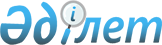 Об утверждении Положения коммунального государственного учреждения "Жанакорганский районный отдел внутренней политики"
					
			Утративший силу
			
			
		
					Постановление акимата Жанакорганского района Кызылординской области от 29 февраля 2016 года № 335. Зарегистрировано Департаментом юстиции Кызылординской области 24 марта 2016 года № 5418. Утратило силу постановлением акимата Жанакорганского района Кызылординской области от 05 мая 2016 года № 387      Сноска. Утратило силу постановлением акимата Жанакорганского района Кызылординской области от 05.05.2016 № 387 (вводится в действие со дня подписания).

      В соответствии с Законом Республики Казахстан от 23 января 2001 года "О местном государственном управлении и самоуправлении в Республике Казахстан" и подпунктом 8) статьи 18 Закона Республики Казахстан от 1 марта 2011 года "О государственном имуществе" акимат Жанакорганского района ПОСТАНОВЛЯЕТ:

      1. Утвердить прилагаемое Положение коммунального государственного учреждения "Жанакорганский районный отдел внутренней политики".

      2. Контроль за исполнением настоящего постановления возложить на курирующего заместителя акима Жанакорганского района.

      3. Настоящее постановление вводится в действие со дня первого официального опубликования. 

 Положение коммунального государственного учреждения "Жанакорганский районный отдел внутренней политики" 1. Общие положения      1. Коммунальное государственное учреждение "Жанакорганский районный отдел внутренней политики" является государственным органом Республики Казахстан, осуществляющим руководство в сфере внутренней политики. 

      2. Учредителем коммунального государственного учреждения "Жанакорганский районный отдел внутренней политики" является акимат Жанакорганского района. 

      3. Коммунальное государственное учреждение "Жанакорганский районный отдел внутренней политики" осуществляет свою деятельность в соответствии с Конституцией и законами Республики Казахстан, актами Президента и Правительства Республики Казахстан, иными нормативными правовыми актами, а также настоящим Положением.

      4. Коммунальное государственное учреждение "Жанакорганский районный отдел внутренней политики" является юридическим лицом, в организационно-правовой форме государственного учреждения, имеет печать и штампы со своим наименованием на государственном языке, бланки установленного образца в соотвествии с законодательством Республики Казахстан счета в органах казначейства.

      5. Коммунальное государственное учреждение "Жанакорганский районный отдел внутренней политики" вступает в гражданско-правовые отношения от собственного имени.

      6. Коммунальное государственное учреждение "Жанакорганский районный отдел внутренней политики" имеет право выступать стороной гражданско-правовых отношений от имени государства, если оно уполномочено на это в соответствии с законодательством.

      7. Коммунальное государственное учреждение "Жанакорганский районный отдел внутренней политики" по вопросам своей компетенции в установленном законодательством порядке принимает решения, оформляемые приказами руководителя коммунального государственного учреждения "Жанакорганский районный отдел внутренней политики" и другими актами, предусмотренными законодательством Республики Казахстан.

      8. Структура и лимит штатной численности коммунального государственного учреждения "Жанакорганский районный отдел внутренней политики" утверждаются в соответствии с действующим законодательством.

      9. Местонахождение юридического лица: индекс 120300, Республика Казахстан, Кызылординская область, Жанакорганский район, поселок Жанакорган, улица М.Кoкенова, дом № 37.

      График работы коммунального государственного учреждения "Жанакорганский районный отдел внутренней политики": ежедневно, с понедельника по пятницу с 9.00 до 19.00 часов (перерыв с 13.00 до 15.00 часов), кроме субботы и воскресенья, других выходных и праздничных дней, установленных законодательными актами. 

      10. Полное наименование государственного органа: коммунальное государственное учреждение "Жанакорганский районный отдел внутренней политики".

      11. Настоящее Положение является учредительным документом коммунального государственного учреждения "Жанакорганский районный отдел внутренней политики".

      12. Финансирование деятельности коммунального государственного учреждения "Жанакорганский районный отдел внутренней политики" осуществляется из бюджета района.

      13. Коммунальному государственному учреждению "Жанакорганский районный отдел внутренней политики" запрешается вступать в договорные отношения с субъектами предпринимательства на предмет выполнения обязанностей, являющихся функциями коммунального государственного учреждения "Жанакорганский районный отдел внутренней политики".

      Если коммунальному государственному учреждению "Жанакорганский районный отдел внутренней политики" законодательными актами предоставлено право осуществлять приносящую доходы деятельность, то доходы, полученные от такой деятельности, направляются в доход государственного бюджета.

 2. Миссия, основные задачи, функции, права и обязанности государственного органа      14. Миссия коммунального государственного учреждения "Жанакорганский районный отдел внутренней политики": 

      Обеспечение внутриполитической стабильности в районе и взаимодеиствие с институтами гражданского общества. 

      15. Задачи:

      1) анализ и проведение мониторинга общественно-политической ситуации в районе;

      2) взаимодействие с политическими партиями, общественно-политическими и религиозными организациями;

      3) связь с общественностью, распределение местного государственного заказа для средств массовой информации;

      16. Функции:

      1) реализует государственную молодежную политику;

      2) обеспечивает проведение регионального форума молодежи;

      3) проводит изучение и анализ религиозной ситуации в районе;

      4) реализуют государственную политику в области религиозной деятельности;

      5) обеспечивает осуществление разъяснительной работы по вопросам, относящимся к его компетенции.

      17. Права и обязанности:

      1) запрашивать и получать в установленном законодательством порядке от государственных органов, организаций, их должностных лиц необходимую информацию и материалы;

      2) участвовать в пределах компетенции в разработке проектов правовых и нормативных правовых актов;

      3) осуществлять иные права, предусмотренные действующими законодательными актами.

      4) рассматривать обращения, направленные физическими и юридическими лицами, контролировать их исполнение, в случаях и порядке, установленном законодательством Республики Казахстан, предоставляеть на них ответы;

      5) организовывать прием физических лиц и представителей юридических лиц;

      6) принимать законные и обоснованные решения;

      7) обеспечивать контроль за исполнением принятых решений;

      8) реализовывать иные обязанности, предусмотренные действующим законодательством.

 3. Организация деятельности государственного органа      18. Руководство коммунальнным государственным учреждением "Жанакорганский районный отдел внутренней политики" осуществляется первым руководителем, который несет персональную ответственность за выполнение возложенных на коммунальное государственное учреждение "Жанакорганский районный отдел внутренней политики" задач и осуществление им своих функций.

      19. Первый руководитель коммунального государственного учреждения "Жанакорганский районный отдел внутренней политики" назначается на должность и освобождается от должности акимом Жанакорганского района.

      20. Полномочия первого руководителя коммунального государственного учреждения "Жанакорганский районный отдел внутренней политики":

      1) определяет обязанности и полномочия сотрудников отдела;

      2) представляет интересы отдела в государственных органах и иных организациях;

      3) подписывает приказы отдела; 

      4) в соответсвии с законодательством назначает на должности и освобождает от должностей сотрудников отдела;

      5) в установленном законодательством порядке поощряет и налагает дисциплинарные взыскания на сотрудников отдела;

      6) принимает меры, направленные на противодействие коррупции в отделе и несет персональную ответственность за принятие антикорупционных мер;

      7) организует работу по реализации политики гендерного равенства;

      8) принимает регламент по вопросам организации своих полномочий и внутренного распорядка;

      9) проводить личный прием граждан и представителей юридических лиц;

      10) осуществляет иные полномочия в соответствии с законодательством Республики Казахстан.

      Исполнение полномочий первого руководителя коммунального государственного учреждения "Жанакорганский районный отдел внутренней политики" в период его отсутствия осуществляется лицом, его замещающим в соответствии с действующим законодательством. 

 4. Имущество государственного органа      21. Коммунальное государственное учреждение "Жанакорганский районный отдел внутренней политики" может иметь на праве оперативного управления обособленное имущество в случаях, предусмотренных законодательством.

      Имущество коммунального государственного учреждения "Жанакорганский районный отдел внутренней политики" формируется за счет имущества, переданного ему собственником, а также имущества (включая денежные доходы), приобретенного в результате собственной деятельности и иных источников, не запрещенных законодательством Республики Казахстан.

      22. Имущество, закрепленное за коммунальным государственным учреждением "Жанакорганский районный отдел внутренней политики" относится к коммунальной собственности района.

      23. Коммунальное государственное учреждение "Жанакорганский районный отдел внутренней политики" не вправе самостоятельно отчуждать или иным способом распоряжаться закрепленным за ним имуществом и имуществом, приобретенным за счет средств, выданных ему по плану финансирования, если иное не установлено законодательством.

      24. Права субъекта коммунальной собственности в отношении коммунальному государственному учреждению "Жанакорганский районный отдел внутренней политики" осуществляет коммунальное государственное учреждение "Отдел финансов Жанакорганского района".

 5. Реорганизация и упразднение государственного органа      25. Реорганизация и упразднение коммунального государственного учреждения "Жанакорганский районный отдел внутренней политики" осуществляются в соответствии с законодательством Республики Казахстан.


					© 2012. РГП на ПХВ «Институт законодательства и правовой информации Республики Казахстан» Министерства юстиции Республики Казахстан
				
      Аким Жанакорганского района

Р. Рустемов
Утверждено постановлением
акимата Жанакорганского района
от "29" февраля 2016 года № 335